PROFESSIONAL SUMMARY:            Accomplished and energetic Supervisor with a solid history of achievement in installation of Solar modules. Motivated leader with strong organizational and prioritization abilities. Areas of expertise include hard working,honest,fast decision making.ACADEMIC QUALIFICATION: EXPERIENCE:June 2016 to PresentElectrical Maintenance Engineer at BCJ Building Maintenance LLCDubai, United Arab Emirates.Industry: Engineering Services. Company Size: 11-50 employeesOctober 2015 to March 2016Supervisor at Giriraj 40MW Solar Power PlantVirudhunagar, India.Industry: Energy and Utilities, Engineering Services, Engineering ServicesCompany Size: 51-100 employeesMay 2015 to Oct 2015HOD & Lecturer at Sree Vari Mayasudhan College of PolytechnicRamanathapuram,Tamilnadu, India.Industry: Education. Company Size: 11-50 employeesMay 2011 to Jun 2012Lab Instructor at Ramu Seetha Polytechnic CollegeVirudhunagar, India.Industry: Education. Company Size: 51-100 employeesCOMPUTER SKILLS:Operating Systems		:	Window-XP, Windows-7,Windows-8.Software known		:	 E-CAD,PLC,MATLAB,AUTOCAD.  Software Packages 		:	MS-Office , C,C++,JAVAAREA OF INTEREST:	Electrical machines Power systemElectrical EstimationPERSONAL SKILLS:Adopt to new environment Ability to organize a team Established capability to follow procedures and guidelinesPERSONAL PROFILE:Date of Birth                          : 05-06-1992Age                                        : 25Gender                                   : MaleNationality                             : IndianReligion                                 : HinduMarital Status                        : SingleLanguages Known                :Tamil,English&HindhiDriving License                    :Light vechicle with Batch Issued by India.Diplomo Project Name    :Advance Load Sharing System For AppartmentsBE         Project Name    :Design And Development of  Multifunctional Energy  Meter                                                             DECLARATION:           I hereby declare that all the information provided by me in this application is factual and correct to the best of my knowledge and belief.Place:                                                                         Signature                                                                   RESUME                             RAMARAJANRAMARAJAN.273939@2freemail.com DegreeYear of PassingInstituteBoard / University% of MarksB.E (Electrical and Electronics Engineering)    APRIL 2015LATHA MATHAVAN ENGG COLLEGE MADURAI.Anna UniversityChennai6.6 CGPADiplomo (Electrical and Elecitronics Engineering)APRIL 2011RAMU SEEHA POLYTECHNIC COLLEGE KARIAPATTI-626106 STATEBOARD TAMILNADU (ENGLISH)77%         HSCSSLC (Xth Std.)   MARCH-2009   APRIL-2007       T.U.N.S.V.Hr.Sec.School,                                              Thiruchli-626129.      T.U.N.S.V.Hr.Sec.School,                                              Thiruchli-626129.STATEBOARD                  (TAMIL)STATEBOARD       (TAMIL)     57.5%     79.6%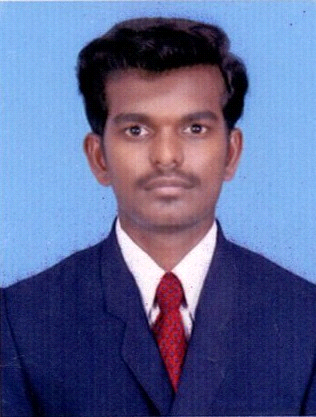 